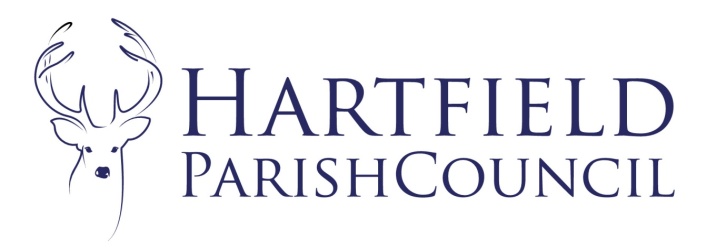 Present: Cllrs Horner, Eastwood, Colenutt, Norman, Maude, Reed, Nathan, Higgins, Sanders, Beare and Burnett-DickAbsent: Cllr Emery and Smith. In Attendance: Emma Fulham Clerk to the Council.Minutes to the Parish Council Meeting held in Goods Yard House at 7:30pm on 4th October 2021. 

Public:County Cllr Georgia Taylor reported on the Ashdown Forest meetings being planned, intended to provide information on the forest management. Cllr Reed will attend for Hartfield Parish Council. 
She noted that there was a lot of planning activity currently, and she would pass on all correspondence to Cllr Howell.
She reported she would attend to highways issues with the highways steward and would like to be notified of any issues within the parish. 
There was a budget process underway at County, but information on Central Government funding was still awaited. 
She would circulate some County information on climate action. 
Finally she reported on the new tender programme for grounds maintenance. District Cllr Johanna Howell reported that Cllr Bob Stanley had reported provided a written report to the Parish Council and introduced herself as temporary District Cllr, covering Hartfield, until a bi-election is called following the death of District Cllr Hardy. There were no questions from the public on general matters. 

There followed a full public discussion on the two planning applications:Application No. WD/2021/1494/MAO Application No. WD/2021/1493/MAO

There was a discussion with those attending on the applications with general consensus, from those present, that more low-cost smaller housing was needed in the parish with a strong preference for brownfield sites. There were concerns raised over the type of housing planned within the applications, health and safety, access for new housing and site traffic and the safety of the junction itself. Suitable alternative recreational space was outlined as a need if further housing within the centre of the village is planned. 
The public were reminded that they are all consultees, as is the Parish Council, and should write to WDC, as the planning authority, with comments. The Parish Council formal meeting commenced at 8:10pm.To accept apologies for absence.
Cllr Emery and Cllr Smith.Declarations of pecuniary and disclosable interests in respect of matters to be discussed.
The Chair reminded Cllrs to declare when necessary. 
Cllr Horner requested that item 10 on the formal agenda was moved to the next agenda item. This was unanimously approved by the Council. 
To ratify planning decisions and review planning applications. To ratify decisions:Application No. WD/2021/1627/F
Location: FOREST RIDGE HOUSE, CHUCK HATCH, HARTFIELD, TN7 4EX Description: PROPOSED GARDEN ROOM EXTENSION AND CONVERSION OF GARAGE TO FORM PART OF GARDEN ROOM. PROPOSED EXTENSION TO EXISTING TERRACE AND ASSOCIATED LANDSCAPING. PROPOSED NEW STABLES AND ALTERATIONS TO STABLE YARD.The Parish Council supports the application subject to representations from neighbours. Application No. WD/2021/2017/F 
Location: CHESTNUT HOUSE, HIGH STREET, HARTFIELD, TN7 4AD 
Description: PLANNING/ LISTED BUILDING CONSENT APPLICATION FOR REMOVAL OF EXISTING SHEEP'S WOOL INSULATION TO ALL FIRST FLOOR EXTERNAL WALLS AND SKEILING TO REAR ROOF ELEVATION DUE TO MOTH INFESTATION.The Parish Council supports the application.Application No. WD/2021/1913/LB WD/2021/1912/F
Location: ASHDOWN PARK HOTEL, COLEMANS HATCH ROAD, WYCH CROSS, RH18 5JR 
Description: PROPOSAL FOR A RESTAURANT WITHIN THE AREA CURRENTLY USED AS THE BILLIARD ROOM. ALTERATIONS TO WINDOWS TO BE PROPOSED TO ALLOW FOR ACCESS TO AN EXTERNAL LANDSCAPED TERRACE AREA FOR ALFRESCO DINING. AMENDMENTS TO THE CURRENT BACK OF HOUSE AREA TO PROVIDE A KITCHEN AND STAFF DINING AND WELFARE AREA.

The Parish Council supports the application.Application No. WD/2021/2182/LB and WD/2021/2181/F
Location: LOWER BROCKSHILL FARM, HOLTYE COMMON, HOLTYE, COWDEN, TN8 7ED 
Description: EXTENSION, REVISED FENESTRATION AND MINOR INTERNAL ALTERATIONS TO ANCILLARY RESIDENTIAL ACCOMMODATION. RELOCATION OF 2 NO. OIL STORAGE TANKS. ERECTION OF GREENHOUSE. RECLADDING OF GRADE II LISTED BARN.

The Parish Council supports the application.Application No. WD/2021/2250/F 
Location: SOUTH VIEW, EDENBRIDGE ROAD, HARTFIELD, TN7 4JP 
Description: NEW TWO STOREY EXTENSION TO EXISTING SEMI DETACHED HOUSE. DEMOLITION OF EXISTING GARAGE AND ERECTION OF NEW GARAGE. REFURBISHMENT OF EXISTING OUTBUILDING INTO AN OFFICE.The Parish Council supports the application subject to representations from neighbours. Application No. WD/2021/2110/F 
Location: THE PADDOCKS, COTCHFORD HILL, CHUCK HATCH, HARTFIELD, TN7 4EX 
Description: GARAGE CONVERSION, SIDE EXTENSION TO FORM NEW PORCH, CHANGES TO WINDOWS / DOORS / FINISHES, NEW REPLACEMENT GATE / WALLS, NEW DETACHED CAR PORT / STORE, NEW REPLACEMENT SHED / OUT BUILDING

The Parish Council supports the application subject to representations from neighbours. All decisions duly ratified. To decide on the two major applications received. The Council opened up a discussion on the two applications reviewing the public comment and discussing both applications as follows: Application No. WD/2021/1494/MAO 
Location: LAND AT OLD CROWN FARM, SACKVILLE LANE, HARTFIELD 
Description: OUTLINE APPLICATION FOR DEVELOPMENT OF UP TO 12 DWELLINGS, ALL MATTERS EXCEPT ACCESS RESERVED.Application No. WD/2021/1493/MAO 
Location: LAND WEST OF HARTFIELD SURGERY, SACKVILLE LANE, HARTFIELD 
Description: OUTLINE APPLICATION FOR DEVELOPMENT OF UP TO 12 DWELLINGS, ALL MATTERS EXCEPT ACCESS RESERVED.

After discussion, Cllr Horner proposed the Parish Council should delegate the drafting of the  formal decision to the planning committee to write a response on both applications outlining the concerns. The Planning Committee would in turn send this to the Parish Council before submission to WDC. The next planning meeting would take place on 11th October 2021. To Approve Minutes from Parish Council meeting held on 6th September 2021. 
Unanimously accepted.Matters Arising.

Speeding – The Clerk had provided a response to HPC from Sussex Police. Signs outlining speed traps were not possible unless equipment was actually in place. 
Primrose Cottage – The planning application had been approved it was understood although the formal approval letter was outstanding. 
The jubilee letter to Lord De La Warr was outstanding. Cllr Horner would action this week. 
Correspondence. The correspondence list was reviewed by the Council. 
The following were highlighted: District Cllr Hardy’s death and funeral was noted. The Clerk was asked to arrange suitable tribute to the family. Rights of Way – volunteers needed. Cllr Norman agreed to circulate meeting dates.FinanceTo accept the account summary. 
Unanimously accepted.To approve expenditure as itemised on the schedule.
The list circulated for £7773.99 unanimously accepted.To ratify Finance Committee minutes.
Unanimously ratified. 
To accept bank reconciliation. 
Unanimously accepted.To review and ratify Strategy minutes and actions.
Unanimously ratified. Discussion on actions were deferred to the November meeting. 
To review update on the neighbourhood plan.
Cllr Reed reported on the progress with the neighbourhood plan. He would start to outline the progress to the planning committee shortly. 
To consider 2022 Jubilee celebration event. 
Cllr Burnett-Dick reported on the event planning. He also reported on the installation of the memorial bench. Review Strategic Plan and items for further progress at future meetings. Highways and Crime inc speeding Planning and Housing Community involvement – young and olderThis item was deferred to the November meeting. Items for Reporting or Inclusion in Future Agendas.Cllr Colenutt reported on the failure of the parish clock he hopes it is a battery issue. He would report back.
Cllr Beare requested a return to physical planning meetings. The next meeting would take place on 11th October and the Clerk would schedule dates accordingly. 
Cllr Taylor reported on the Forest Row waste initiative.
The Council agreed to produce a winter newsletter. 
To resolve to exclude the public for a confidential agenda item.The Parish Council resolved to exclude the public. The Parish Council agreed the recommendation from the paper and the Clerk would action accordingly. Dates of Next Meetings:1st November 2021
Meeting closed at 9:35pm 